Сумська міська радаVІІ СКЛИКАННЯ LXIX СЕСІЯРІШЕННЯвід 26 лютого 2020 року № 6446-МРм. СумиРозглянувши звернення громадянина, надані документи, відповідно до протоколу засідання постійної комісії з питань архітектури, містобудування, регулювання земельних відносин, природокористування та екології Сумської міської ради 09.01.2020 № 180, статей 12, 20, частини 6 статті 186 Земельного кодексу України, статті 50 Закону України «Про землеустрій», частини третьої статті 15 Закону України «Про доступ до публічної інформації», керуючись пунктом 34 частини першої статті 26 Закону України «Про місцеве самоврядування в Україні», Сумська міська рада  ВИРІШИЛА:Затвердити проект землеустрою щодо відведення земельної ділянки та змінити її цільове призначення із земель сільськогосподарського призначення                                        для індивідуального садівництва на землі житлової та громадської забудови                     для будівництва і обслуговування житлового будинку, господарських будівель і споруд (присадибна ділянка) за адресою: м. Суми, Громадська організація «Садівницьке об’єднання «Озерне» садівниче товариство «Монтажник», ділянка              № 69, кадастровий номер 5910136600:07:028:0169, площа 0,0543 га, яка перебуває в приватній власності Жука Володимира Олександровича згідно з інформаційною довідкою з Державного реєстру речових прав на нерухоме майно та Реєстру прав власності на нерухоме майно, Державного реєстру Іпотек, Єдиного реєстру заборон відчуження об’єктів нерухомого майна щодо об’єкта нерухомого майна № 186808068 від 30.10.2019.Секретар Сумської міської ради                                                            А.В. БарановВиконавець: Клименко Ю.М.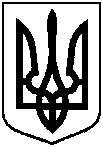 Про затвердження Жуку Володимиру Олександровичу проекту землеустрою щодо відведення земельної ділянки та зміну її цільового призначення за адресою: м. Суми, Громадська організація «Садівницьке об’єднання «Озерне» садівниче товариство «Монтажник», ділянка № 69 